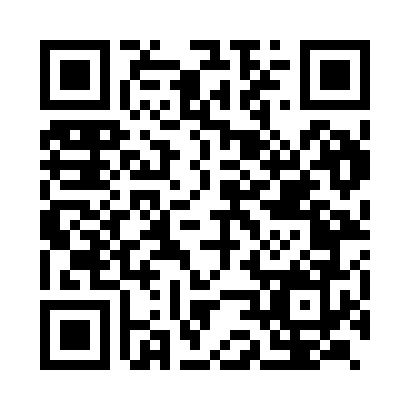 Prayer times for Cherthala, Kerala, IndiaWed 1 May 2024 - Fri 31 May 2024High Latitude Method: One Seventh RulePrayer Calculation Method: University of Islamic SciencesAsar Calculation Method: HanafiPrayer times provided by https://www.salahtimes.comDateDayFajrSunriseDhuhrAsrMaghribIsha1Wed4:556:0812:224:466:367:492Thu4:546:0712:224:466:367:493Fri4:546:0712:224:466:367:504Sat4:536:0712:224:476:367:505Sun4:536:0612:214:476:377:506Mon4:526:0612:214:476:377:507Tue4:526:0612:214:476:377:518Wed4:526:0612:214:476:377:519Thu4:516:0512:214:486:377:5110Fri4:516:0512:214:486:377:5211Sat4:516:0512:214:486:377:5212Sun4:506:0512:214:486:387:5213Mon4:506:0412:214:496:387:5214Tue4:506:0412:214:496:387:5315Wed4:496:0412:214:496:387:5316Thu4:496:0412:214:496:387:5317Fri4:496:0412:214:496:397:5418Sat4:486:0412:214:506:397:5419Sun4:486:0312:214:506:397:5420Mon4:486:0312:214:506:397:5521Tue4:486:0312:214:506:407:5522Wed4:486:0312:214:516:407:5523Thu4:476:0312:224:516:407:5624Fri4:476:0312:224:516:407:5625Sat4:476:0312:224:516:417:5726Sun4:476:0312:224:526:417:5727Mon4:476:0312:224:526:417:5728Tue4:476:0312:224:526:417:5829Wed4:476:0312:224:526:427:5830Thu4:466:0312:224:536:427:5831Fri4:466:0312:224:536:427:59